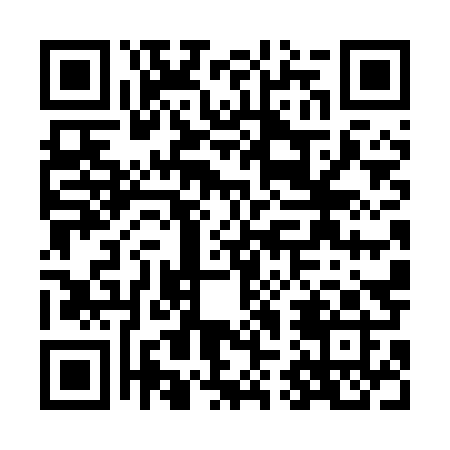 Prayer times for Nebrowo Wielkie, PolandWed 1 May 2024 - Fri 31 May 2024High Latitude Method: Angle Based RulePrayer Calculation Method: Muslim World LeagueAsar Calculation Method: HanafiPrayer times provided by https://www.salahtimes.comDateDayFajrSunriseDhuhrAsrMaghribIsha1Wed2:295:0912:425:528:1610:472Thu2:285:0712:425:538:1810:483Fri2:275:0512:425:548:2010:494Sat2:275:0312:425:558:2110:495Sun2:265:0112:425:568:2310:506Mon2:254:5912:425:578:2510:517Tue2:244:5712:425:588:2710:518Wed2:234:5512:415:598:2910:529Thu2:234:5412:416:008:3010:5310Fri2:224:5212:416:018:3210:5411Sat2:214:5012:416:028:3410:5412Sun2:204:4812:416:038:3510:5513Mon2:204:4612:416:048:3710:5614Tue2:194:4512:416:058:3910:5615Wed2:184:4312:416:068:4010:5716Thu2:184:4212:416:078:4210:5817Fri2:174:4012:416:088:4410:5918Sat2:164:3812:416:098:4510:5919Sun2:164:3712:426:108:4711:0020Mon2:154:3612:426:118:4811:0121Tue2:154:3412:426:128:5011:0122Wed2:144:3312:426:138:5111:0223Thu2:144:3112:426:138:5311:0324Fri2:134:3012:426:148:5411:0425Sat2:134:2912:426:158:5611:0426Sun2:134:2812:426:168:5711:0527Mon2:124:2712:426:178:5911:0528Tue2:124:2512:426:189:0011:0629Wed2:114:2412:426:189:0111:0730Thu2:114:2312:436:199:0211:0731Fri2:114:2212:436:209:0411:08